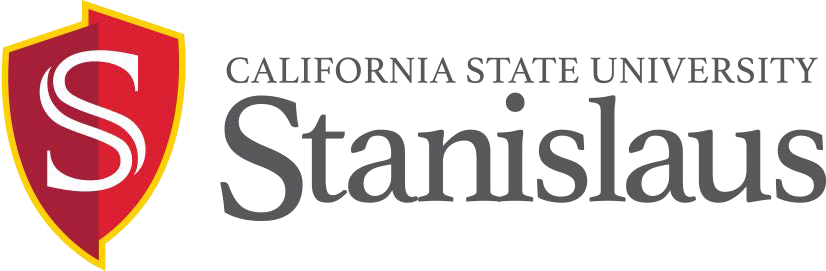 PROMISE SCHOLARS APPLICATION(All information is confidential and on1y accessible to program staff) 	Personal  Information	First and Last Name:____________________________________________Address: 	NUMBER AND STREET NAME	CITY	STATE	ZIP CODEDate of Birth: 	/	/	Stan Email: _____________________________Preferred Phone Number: 	Preferred Email:________________________ 	Foster Care Experience	Length of time you spent in foster care, kingap, or homeless shelter:  	Which of the following categories applies to you?Ward of the Court Foster Youth OrphanEmancipation Homeless Youth Unaccompanied YouthCounty of Placement: 	What age did you enter Foster Care? 	What age did you exit Foster Care? 	                                                                                Educational  Information	What is your grade level?Incoming Freshman Incoming TransferHave you applied for FAFSA?	Yes	No	Need assistance applyingHave you applied for CHAFFEE?	Yes	No	Need assistance applyingAre receiving any scholarships this academic year?If yes, please list the scholarship and the award amount: 	Are you receiving AB 12 funding?	Yes	No 	Housing Information	Where are you currently living?Foster homeGroup homeOther: 	RelativeCounty FacilityApartmentWhat are your housing plans for the academic year?On-campus housing Off campusLiving with family Other: 	Living with roommate(s)Not yet determinedNeed assistance with housing